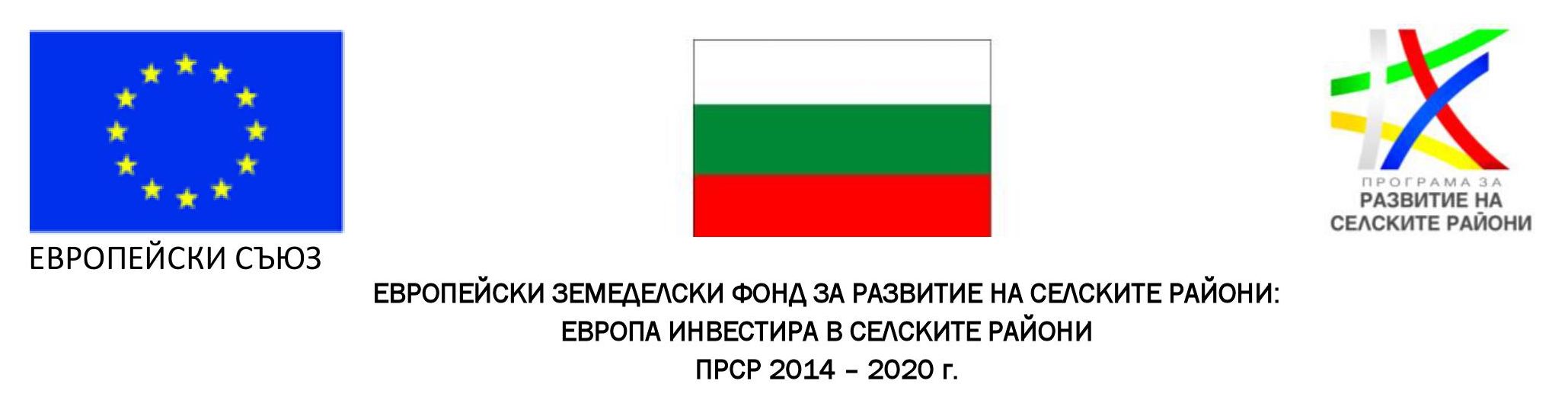 Проект: "ВНЕДРЯВАНЕ НА МЕРКИ ЗА ЕНЕРГИЙНА ЕФЕКТИВНОСТ И РЕМОНТ НА СГРАДИТЕ НА ДЕТСКА ГРАДИНА № 2 "РАДОСТ" В ГРАД РАДНЕВО, ОБЩИНА РАДНЕВО"Финансираща програма: Програмата за развитие на селските райони за периода 2014-2020 г. съфинансирана от Европейският земеделски фонд за развитие на селските райониПроцедура за предоставяне на безвъзмездна финансова помощ:Подмярка 7.2 „Инвестиции в създаването, подобряването или разширяването на всички видове малка по мащаби инфраструктура“от мярка 7 „Основни услуги и обновяване на селата в селските райони“, процедура чрез подбор № BG06RDNP001-7.020 - енергийна ефективност "Реконструкция/ремонт, оборудване и/или обзавеждане на общински сгради, в които се предоставят обществени услуги, с цел подобряване на тяхната енергийна ефективност"Основна цел на проекта:Общата цел на настоящото проектно предложение е подобряване на качеството на живот в община Раднево и постигане на социално-икономическо развитие, чрез модернизирането на една от важните институции в общината, а именно детска градина № 2 „Радост“ - в гр. Раднево.Чрез този проект ще се изпълни един от основните приоритети на подмярка 7.2 „Подкрепа за инвестиции в създаването, подобряването или разширяването на всички видове малка по мащаби инфраструктура, включително инвестиции в енергия от възобновяеми източници и спестяване на енергия”, а именно: създаването и обновяването на малки по мащаби публична и техническа инфраструктура, която от своя страна да доведе до създаването на оптимална жизнена среда на селските райони, опазването на околната среда, създаването на достъпност и развитие на икономиката и образованието.